OKEKE CHINENYE BLOSSOM18/mhs01/264EMBRYOLOGY ASSIGNMENT 200lvl MEDICINE AND SURGERYSECOND WEEK OF EMBRYONIC DEVELOPMENT Three thing occur-The completion of  implantation Of blastocysts -Formation of Bilaminar Embryonic Disc-Formation of Extraembryonic structureDAY8Blastocyst is partially embedded in the endometriumSyncytiotrophoblast continue to invade the endometrium and continue to erode the blood vessels and glandsMore cells in the cytotrophoblast divide and migrate to the syncytiotrophoblast where they fuse and loose their individual membrane.Cells of embryo last divide into 2 which areHypoblast: small cuboidal cells adjacent to the blastocyst cavityEpiblast: high columnar cells adjacent to the amniotic cavityEpiblast and hypoblast together form a flat ovoid disc called Bilaminar Embryonic discSmall cavities form appears in the epiblast and enlarge to become the amniotic cavityAmnioblast(epiblast adjacent to cytotrophoblast) together with the remaining epiblast line the amniotic cavity DAY 9Blastocyst is more deeply embedded in the endometrium and the penetration defect in the surface epithelium is covered by a coagulant called Fibrin Vacuoles form around the Trophoblast and become larger to form the LacunaeThe cells of the hypoblast adjacent to the cytotrophoblast forma thin layer of membrane called exocoelomic/ Heuser’s membraneThe  Heuser’s membrane lines the inner surface of cytotrophoblast The exocolomic membrane together with the hypoblast line the Exocolemic cavity or Primitive Yolk sac 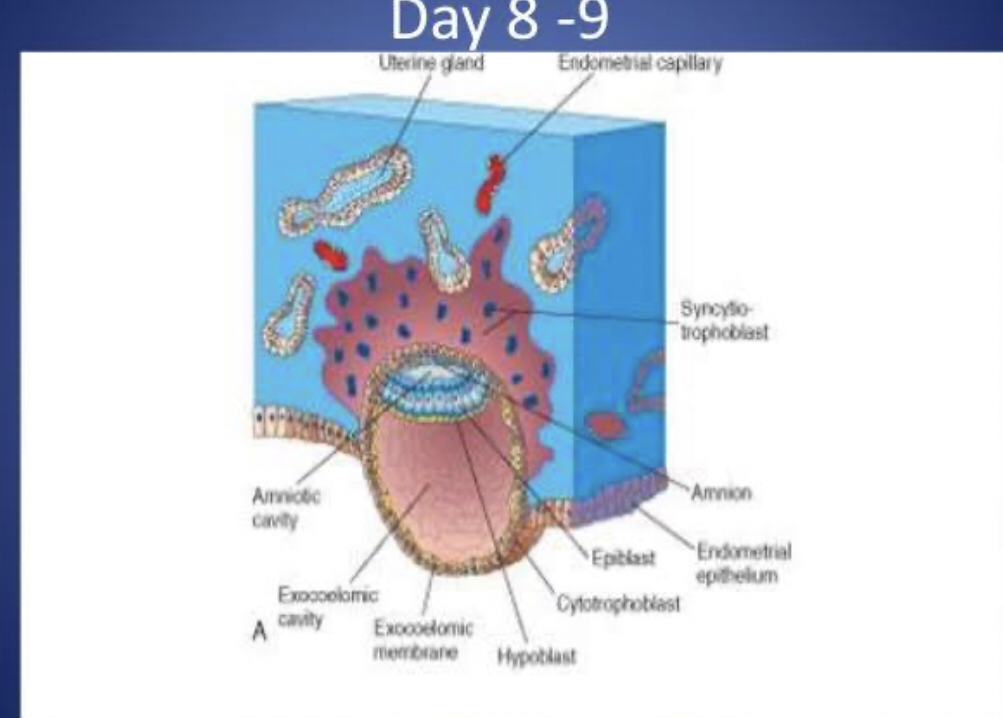 DAY 11-12Blastocyst is completely embedded in the endometrium Surface  epithelium entirely covers the original defects in uterine wallBlastocyst slightly protrudes into the linen of the uterusCells of the syncytiotrophoblast penetrates the storms and erode the endothelial lining in the endometrial capillaries Ruptured endothelial capillaries are called sinusoids Lacunae communicated with the sinusoids and the maternal blood enters the Lacunar system When the maternal blood flows in it provides nutrition and oxygen for the embryoCommunication of the ruptured endometrial capillaries and lacuna form the primordial uteroplacental CirculationA new population of cels form between the inner surface of cytotrophoblast and the outer surface of the exocolomic cavity These cells are derived from yolk sac and form a fine loose connective tissue called Extra-embryonic MesodermLarge cavities form between the Extra-embryonic mesodermal don’t form a new space called Extra-embryonic cavity or Extra-embryonic Coelom The space sleeping the primitive yolk sac and the amniotic cavity The Extra-embryonic mesoderm lining the cytotrophoblat and amnion is known as Extra-embryonic Somatic MesodermLining the yolk sac is called Extraembryonic Splanchnic MesodermThe endometrial connective tissue undergo DECIDUAL reactionThis involved the swelling of the endometrium due to the accumulation of glycogen and lipids in the cytoplasm known as Decidual cellsThe primary function is to provide nutrition to the embryo.DAY13Surface defect in the endometrium has been completely covered by the surface epithelium Bleeding occurs occasionally in the implantation site due to the increased blood flow in the lacunae spacesCells of cytotrophoblast proliferate and penetrate to the syncytiotrophoblast forming cellular columns sleepiness by syncytiumCellular Column surrounded by syncytium is known as primary villiPrimary yolk save reduces to become secondary yolk sac In humans the Yolk sac has no yolk but is useful in the transportation of nutrients to the embryo During formation, large portions of the exocoelomic cavity are picked off which forms exocoelomic cysts These are found in the Extra-embryonic cavityMeanwhile the Extra-embryonic coelom expands to form the chorionic cavityThe Extra-embryonic Mesoderm lining cytotrophoblat is known as chorionic plate The only place where Extra-embryonic Mesoderm a transverse the chorionic cavity is in the connecting stalkWith development of blood vessel, the connecting stalk becomes umbilical cord 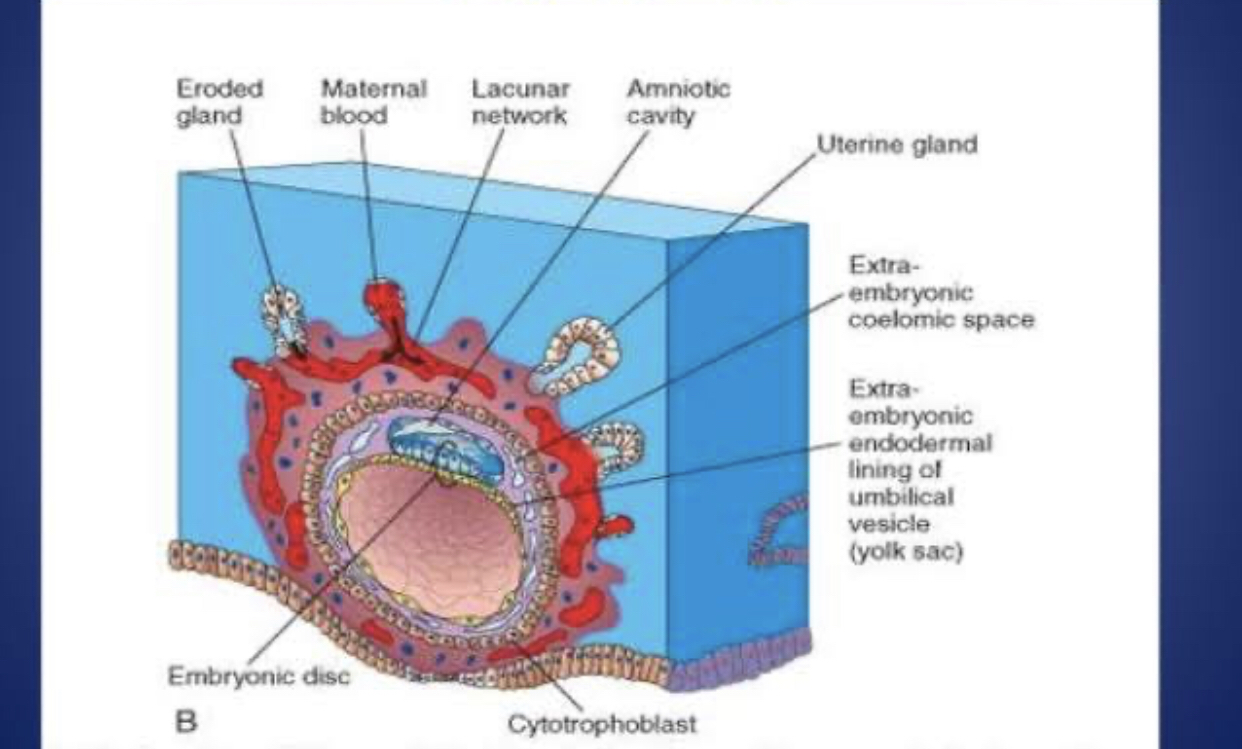 